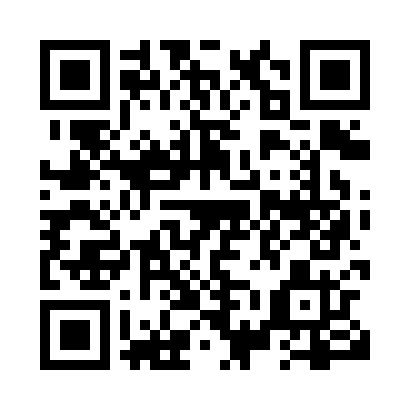 Prayer times for Grove Hamlet, New Brunswick, CanadaWed 1 May 2024 - Fri 31 May 2024High Latitude Method: Angle Based RulePrayer Calculation Method: Islamic Society of North AmericaAsar Calculation Method: HanafiPrayer times provided by https://www.salahtimes.comDateDayFajrSunriseDhuhrAsrMaghribIsha1Wed4:276:051:166:188:2810:062Thu4:256:031:166:188:2910:073Fri4:236:021:166:198:3010:094Sat4:216:001:166:208:3210:115Sun4:195:591:166:218:3310:136Mon4:175:571:166:218:3410:157Tue4:155:561:156:228:3610:178Wed4:135:551:156:238:3710:199Thu4:115:531:156:248:3810:2110Fri4:095:521:156:248:3910:2211Sat4:075:511:156:258:4110:2412Sun4:055:491:156:268:4210:2613Mon4:045:481:156:278:4310:2814Tue4:025:471:156:278:4410:3015Wed4:005:461:156:288:4510:3216Thu3:585:451:156:298:4710:3417Fri3:565:441:156:298:4810:3518Sat3:555:421:156:308:4910:3719Sun3:535:411:156:318:5010:3920Mon3:515:401:166:318:5110:4121Tue3:505:391:166:328:5210:4322Wed3:485:381:166:338:5310:4423Thu3:465:381:166:338:5410:4624Fri3:455:371:166:348:5510:4825Sat3:435:361:166:358:5710:4926Sun3:425:351:166:358:5810:5127Mon3:405:341:166:368:5910:5328Tue3:395:341:166:368:5910:5429Wed3:385:331:166:379:0010:5630Thu3:375:321:176:389:0110:5731Fri3:355:321:176:389:0210:59